Name                                 Rizwan Farooqi                                                  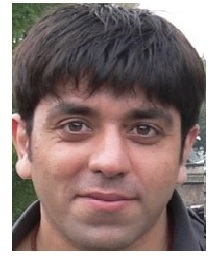 Email                              rizwanfarooqi@msn.comMobile Phone                 +44 77 202 55 789Address                          Flat 19 Rossetti Apartments                                            4 Saffron Central Square                                        Croydon CR0 2FSNationality                      GermanProfessional Profile A conscientious Business Skills trainer and Interpreter with over 10 years of extensive experience in business coaching, negotiating skills and providing professional business tutorials to international companies such as Fuji Film and banks including the German Federal Reserve Bank and the CEO of a cooperative bank.Experience includes working for many major multinational        national companies, on a contract basis, in Germany. Trilingual fluency in English, German and Urdu/Hindi. Full working proficiency in English, German and Urdu. Key SkillsTraining clients of different hierarchical levelsDesigning and delivering high-level plans and learning interventions whilst taking into account short timeframesTailoring specific courses for management staffAuthoring material according to requirements Demonstrating the ability to boost confidence and motivate staffHigh level of attention to detailFluent in English, German, Urdu and Hindi MS Office EducationDegree Course                Bachelor of Commerce                                      1988 - 1992 Institution                         University of Karachi Degree Course                Multilingual Communication (in progress)Institution                         University of Applied Science Cologne, GermanyDetail:                              All exams are carried out apart from French. Thesis needs to be ……………………………submitted after taking all French related translation exams.                                         Employment History Interpreting  Organisation                  Bingöl Sprachdienste                             Oct. 2004 – Dec. 2008               Details                  Interpreted for German police, Federal Office for migration and ……………………………refugees, Court hearings, on a free-lance basis. Language ……………………………combinations:                                       1. German into English                                        2. English into German                                        3. German into Urdu                                         4. Urdu into GermanOrganisation                   Lingua-World                                       Mar. 2005 – Sept. 2014 Details                             Interpreted for German police, Federal Office for migration and ……………………………refugees, Court hearings on a freelance basis.  Language ……………………………combinations:                                       1. German into English                                        2. English into German                                        3. German into Urdu                                         4. Urdu into GermanBusiness Skills CoachingOrganisation                    Fujifilm Europe GmbH                          Nov. 2010 – Sept. 2014 Details                             Designed a course to promote strong business methodology; …    n                                      including body language confidence, telephonic business             c                                      communication as well as client-facing tactics. The course was a l                                       longstanding one provided to people of all levels. I managed to   r            ……………………………bring them up to a standard level, which was challenging but ulti- at                                     emately very successful.  Organisation                   Sparkasse                                               Sept. 2009 – Jan. 2012                                        Leading Corporative German Bank     Details                             Tailored course for CEO on how to negotiate effectively.  Also      ta                                     tailored a specific course so that he could utilise business skills    o                                      at all levels. Organisation                    Mercedes-Benz AG (Daimler)                June 2011 – Sept. 2014 Details                             Tailored courses to ensure a high level of business skills               a                                      application, especially where certain skills were absent and          p                                      promoted specialised technical terminology in English.Organisation          ECE Architecture                  Sept..2011-.Sept..2013      ……………………………Leading.Construction.Company                                                                                                                                                                                              Details                             Designed and delivered courses to promote specialised technical term                                 terminology and external business communication. Organisation                    Wurll Klein                                                 Nov..2011-.Dec..2013                                    …………………………….specialised employment law firm                                         Details                             Designed training applying law terminology while communicating it                                      with English speaking clients and enhanced existing business      s                                      skills to ensure high quality communication.The other firms that I have designed and delivered courses for since 2003 include:Hewlett Packard (1 year)Siemens (3 months)Wurll Klein Law Company (1 year)EON (1 year)ENI (6 months)Volkswagen (3 months)ECE architect/construction firm (2 years)Boston Consulting Group (6 months)German Ministry of Employment and Social Affairs (1 year)Deutsche Telekom (3 months)Deutsche Bank (3 months)Kienbaum Headhunting company (6 months)All training, face-to-face sessions and workshops were tailor-made, designed and delivered within the timeframe specified by company clients to train their staff. The training usually catered for all external and internal business communication. Learning strategies were also taken into account to meet the desired result within specified deadlines. The contents, methods, sequence, structure and media were carefully selected to ensure high degree of success.                                                                                                                                       References                    Available upon request.